ΘΕΜΑ: «Σεμινάριο διακαλλιτεχνικής μουσειακής εκπαίδευσης-         παράλληλες εκδηλώσεις»        Η Διεύθυνση Δευτεροβάθμιας Εκπαίδευσης Ηλείας δια της Υπεύθυνης Σχολικών Δραστηριοτήτων, σε συνεργασία με την Εφορεία Αρχαιοτήτων Ηλείας, το Ιόνιο Πανεπιστήμιο, την Περιφερειακή Ενότητα Ηλείας και το Δήμο Ήλιδας, διοργανώνει βιωματικό σεμινάριο Διακαλλιτεχνικής Μουσειακής Εκπαίδευσης για τους εκπαιδευτικούς δευτεροβάθμιας και πρωτοβάθμιας εκπαίδευσης της Περιφερειακής Ενότητας Ηλείας.        Το σεμινάριο, που τελεί υπό την έγκριση του ΥΠΠΕΘ, έχει τίτλο «Διακαλλιτεχνικοί διάλογοι με την Ελληνική αρχαιότητα» και θα πραγματοποιηθεί στις 9 Απριλίου 2016, ημέρα Σάββατο, στην Αρχαία Ολυμπία, στοχεύει στην επιμόρφωση των εκπαιδευτικών στη μουσειακή αγωγή μέσω των τεχνών της μουσικής, του χορού, του θεάτρου και των εικαστικών.         Το πρόγραμμα του σεμιναρίου έχει ως ακολούθως:10.00- 10.45: Επίσκεψη στο Μουσείο Ιστορίας των Ολυμπιακών Αγώνων10.45- 11.00: Μετάβαση στο συνεδριακό κέντρο ΣΠΑΠ- Χαιρετισμοί                   διοργανωτών11.00- 12.30: Μαίη Κοκκίδου- Δρ Μουσικής Παιδαγωγικής:                 «Πολυαισθητηριακή προσέγγιση στο έργο τέχνης» 12.30- 13.00: Ομάδα Ιονίου Πανεπιστημίου «Ανέβα μήλο- κατέβα ρόδι»:                     «Όσον ζης φαίνου»13.00- 14.30: Ζωή Διονυσίου- Επίκουρος Καθηγήτρια Μουσικής                     Παιδαγωγικής Ιονίου Πανεπιστημίου: «Ήχοι και απόηχοι                     από την ελληνική αρχαιότητα»14.30- 15.00: Διάλειμμα15.00- 16.30: Ολυμπία Αγαλιανού- Δρ Μουσικοκινητικής Αγωγής: «Ο                     χορός των αγαλμάτων»16.30- 17.00: Συζήτηση και ανταλλαγή καλών πρακτικών- Λήξη                     σεμιναρίου.      Στο σεμινάριο μπορούν να συμμετάσχουν μέχρι 50 εκπαιδευτικοί και των δύο βαθμίδων, οι οποίοι θα πρέπει να δηλώσουν συμμετοχή, συμπληρώνοντας το έντυπο που επισυνάπτεται και να το αποστείλουν στη Διεύθυνση ΔΕ Ηλείας, στο e mail dideilei@sch.gr ή στον αριθμό fax  2621360563, μέχρι τις 2 Απριλίου 2016. Παράλληλες εκδηλώσεις:Αμαλιάδα- «Λαζαράκειο» Δημοτικό Θέατρο, Παρασκευή, 8 Απριλίου 2016 Ώρα 7 μμ: Διάλεξη της Μαίης Κοκκίδου, Δρ Μουσικοπαιδαγωγικής με θέμα «Το σχολείο της χαράς και της καρδιάς» (Ανοικτή διάλεξη- εργαστήριο για την επικοινωνία και συνεργασία στο σχολείο και στην οικογένεια)Ώρα 8 μμ: Καλλιτεχνική παράσταση «Ήλθ΄χελιδών», από την Ομάδα Μουσικοπαιδαγωγικών Δράσεων του Ιονίου Πανεπιστημίου «Ανέβα μήλο κατέβα ρόδι».    Οι προαναφερόμενες εκδηλώσεις είναι ανοικτές στο ευρύ κοινό. Η διάλεξη απευθύνεται κυρίως σε γονείς και εκπαιδευτικούς και των δύο βαθμίδων. Η καλλιτεχνική παράσταση ενδείκνυται για εκπαιδευτικούς και μαθητές των δύο βαθμίδων και ιδιαίτερα της πρωτοβάθμιας εκπαίδευσης.         Η συμμετοχή σε όλες τις εκδηλώσεις είναι προαιρετική και χωρίς οικονομική επιβάρυνση για τους εκπαιδευτικούς και μη, τους μαθητές και τα σχολεία. Στους εκπαιδευτικούς που θα λάβουν μέρος στο σεμινάριο, θα δοθούν βεβαιώσεις συμμετοχής.                                                        Ο  Δ/ντής  της Δ/νσης Δ.Ε. Ηλείας      Δημητρέλλος  Βασίλειος                      ΠΕ04.02     ΑΙΤΗΣΗ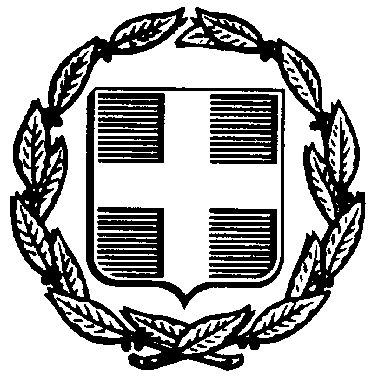                     Πύργος, 21- 3- 2016              Αρ. Πρωτ: 4607 ΕΛΛΗΝΙΚΗ ΔΗΜΟΚΡΑΤΙΑΥΠΟΥΡΓΕΙΟ ΠΑΙΔΕΙΑΣΕΡΕΥΝΑΣ & ΘΡΗΣΚΕΥΜΑΤΩΝΠΕΡΙΦ. Δ/ΝΣΗ Α/ΘΜΙΑΣ & Β/ΘΜΙΑΣ ΕΚΠΑΙΔΕΥΣΗΣ ΔΥΤΙΚΗΣ ΕΛΛΑΔΟΣΔ/ΝΣΗ B/ΘΜΙΑΣ ΕΚΠ/ΣΗΣ ΗΛΕΙΑΣ     ΣΧΟΛΙΚΕΣ ΔΡΑΣΤΗΡΙΟΤΗΤΕΣΥπεύθυνη: Τίτα ΤερζήΕΛΛΗΝΙΚΗ ΔΗΜΟΚΡΑΤΙΑΥΠΟΥΡΓΕΙΟ ΠΑΙΔΕΙΑΣΕΡΕΥΝΑΣ & ΘΡΗΣΚΕΥΜΑΤΩΝΠΕΡΙΦ. Δ/ΝΣΗ Α/ΘΜΙΑΣ & Β/ΘΜΙΑΣ ΕΚΠΑΙΔΕΥΣΗΣ ΔΥΤΙΚΗΣ ΕΛΛΑΔΟΣΔ/ΝΣΗ B/ΘΜΙΑΣ ΕΚΠ/ΣΗΣ ΗΛΕΙΑΣ     ΣΧΟΛΙΚΕΣ ΔΡΑΣΤΗΡΙΟΤΗΤΕΣΥπεύθυνη: Τίτα ΤερζήΠΡΟΣ: Σχολικές μονάδες ΔΕ Ηλείας                    ΚΟΙΝ.: Διεύθυνση Π.Ε. ΗλείαςΕφ.Α. ΗλείαςΙόνιο ΠανεπιστήμιοΠ.Ε. ΗλείαςΔήμος ΉλιδαςΤαχ. Δ/νση:        ΔιοικητήριοΠΡΟΣ: Σχολικές μονάδες ΔΕ Ηλείας                    ΚΟΙΝ.: Διεύθυνση Π.Ε. ΗλείαςΕφ.Α. ΗλείαςΙόνιο ΠανεπιστήμιοΠ.Ε. ΗλείαςΔήμος ΉλιδαςΤ.Κ - Πόλη:         27100 -  ΠΥΡΓΟΣ                             ΠΡΟΣ: Σχολικές μονάδες ΔΕ Ηλείας                    ΚΟΙΝ.: Διεύθυνση Π.Ε. ΗλείαςΕφ.Α. ΗλείαςΙόνιο ΠανεπιστήμιοΠ.Ε. ΗλείαςΔήμος ΉλιδαςΤηλέφωνο :         2621360310 / 6974816450ΠΡΟΣ: Σχολικές μονάδες ΔΕ Ηλείας                    ΚΟΙΝ.: Διεύθυνση Π.Ε. ΗλείαςΕφ.Α. ΗλείαςΙόνιο ΠανεπιστήμιοΠ.Ε. ΗλείαςΔήμος ΉλιδαςFax  :                    2621360313- 563E-mail :   Ιστότοπος:              ysdilei@sch.gr, grayilei@sch.grhttp://blogs.sch.gr/grayilei/